								Skjervøy båtforening 21.02.2024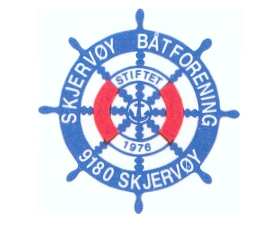 Referat fra styremøte 5- 2023Tid/Sted: Klubbhuset onsdag 21.februar 2024 kl. 20.15-21.00Til stede: Arnt Jostein, Kjell Hugo, Håvard, Per Martin(vara)Saker:19/23	Ref. medlemsmøte7-8 medemmer deltok på møtet, de fleste fra huskomiteen. Både formann og daglig leder deltok på medlemsmøte.  her var det mest spørsmål/snakk om lysene på brygge 7.  Ellers ble møljefesten avlyst pga for få deltagere.20/23	Ang. medlemSaken er unntatt offentlighet21/23	Lys brygge 7Daglig leder tar tak i denne saken sammen med el-leverandør.  Vi håper lysene er montert før påske. Det påpekes også at hele strømopplegget på br.7 bør skiftes ut.  Dette kan være en sak for årsmøtet ift investeringer i nytt budsjett.22/23	Årsmøte 2023Dato: 19.mars kl. 19.00Formann tar kontakt med valgkomiteStyret møtes en gang til før årsmøtet23/23	Strategi for søknad brygge 7Styret har en strategi for å få gjennom søknadsprosessen ift å fylle ut egen eiendom.Møtet hevet kl. 21.00Håvard.(ref)